Etwall Primary School Parent, Teacher and Friends Association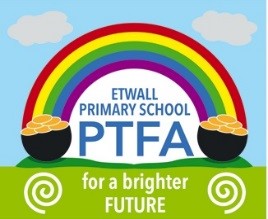 NEWSLETTER SEPTEMBER 2019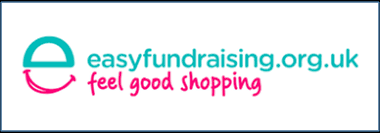 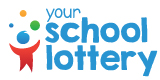 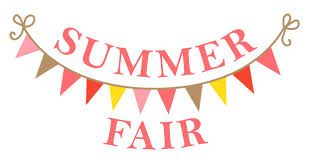 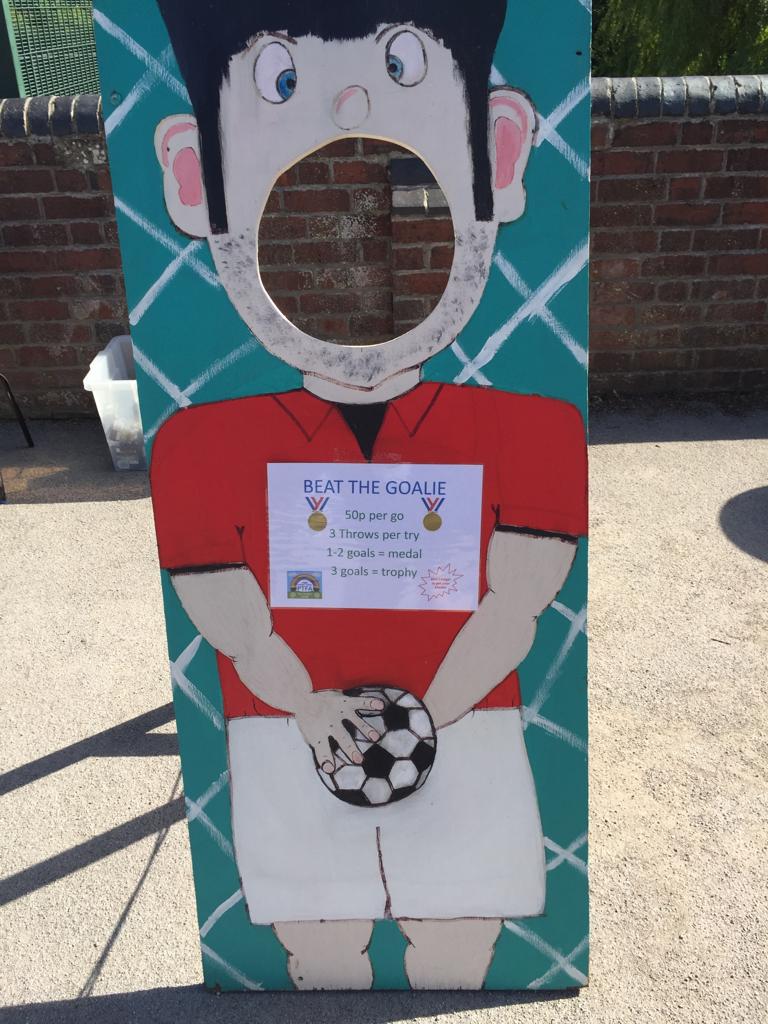 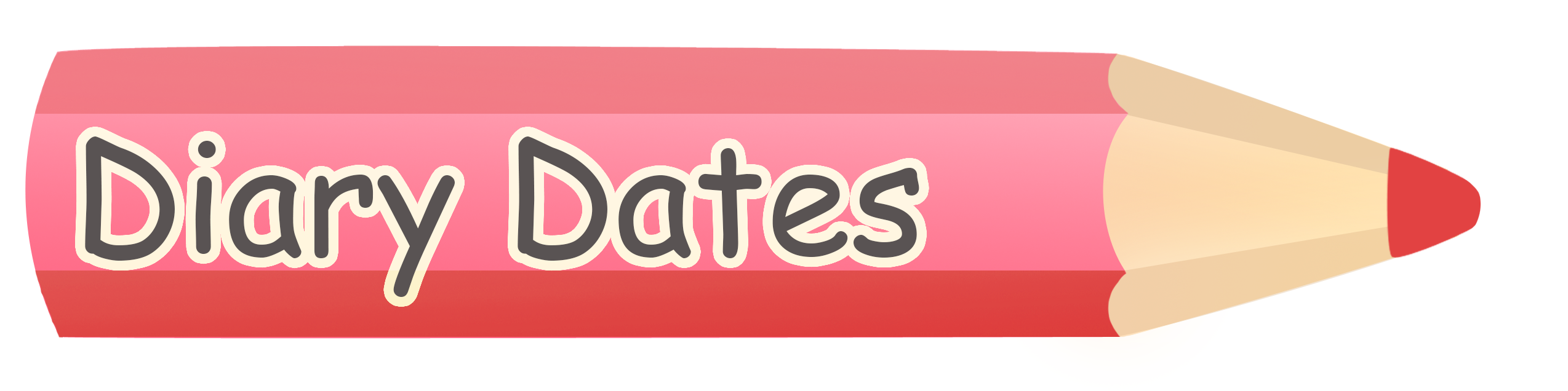 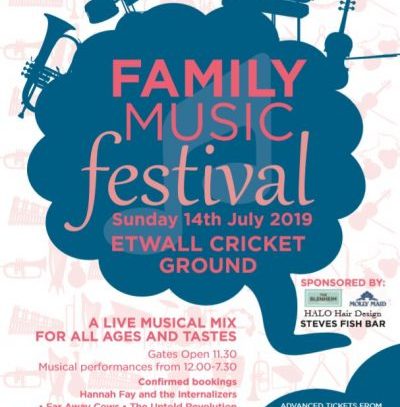 